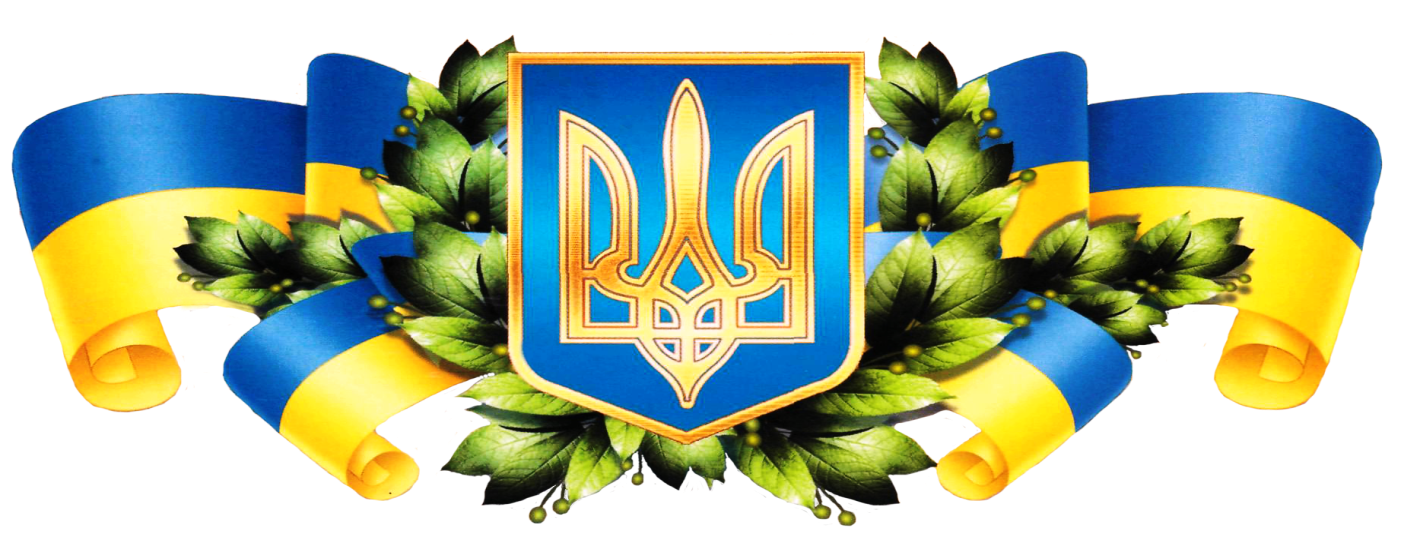 	Погоджено                                                                                      Затверджено: на засіданні методичної ради школи                                                Директор ліцею:Протокол №1                                                            _____________ Вячеслава ЛЮБИЧ від _______________ 2021 року     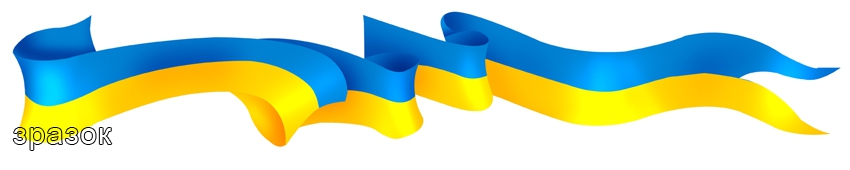 Склад методичної ради школи:Голова ради:       В.М. Любич– директор ліцею .Члени ради:        В.М.Довгополий – завідувач філії,          О.С.Катеренчук  – педагог-організатор, практичний психолог, керівник  методичного об’єднання класних керівників та психолого-педагогічного семінару ;          В.М.Дудка - керівник  методичного об’єднання вчителів початкових класів;          Н.Б.Савченко - керівник  методичного об’єднання вчителів суспільно- гуманітарного та художньо-естетичного циклу;          І.В.Юхименко - керівник  методичного об’єднання вчителів природничо-математичного циклу;          Класні керівники.Секретар :  В.А.Погребна – вчитель англійської мови План роботи методичної ради  на  2021/2022 навчальний рікПоложенняпро методичну радуЗагальні положенняМетодична рада діє згідно із чинним законодавством України, у своїй роботі керується нормативними документами та інструкціями Міністерства освіти і науки України, обласного й міського управлінь освіти, що стосуються сфери її діяльності, а також цим положенням;є колегіальним органом, який покликаний сприяти реалізації державної політики в галузі освіти, зокрема з питань науково-методичного забезпечення навчально-виховного процесу в школі.Головною метою діяльності методичної ради є :досягнення якісно нового рівня у вивченні базових навчальних предметів;вироблення основних напрямів розвитку та вдосконалення змісту навчання і виховання учнів;оцінка якості та визначення перспективних потреб щодо методичного забезпечення навчально-виховного процесу;погодження та затвердження планів і програм.Основні функції методичної ради:Організаційно – педагогічні:спрямувати роботу вчителів на реалізацію основних завдань державної національної програми «Освіта»;сприяти пошуку та використанню в навчально –виховному процесі сучасних організаційних форм, методів і прийомів навчання й виховання, впровадження нових педагогічних технологій;створити колектив однодумців, які б працювали над постійним професійним самовдосконаленням, підвищенням продуктивності педагогічної праці;здійснювати загальне керівництво методичною, науковою, інноваційною діяльністю;проаналізувати науково-методичного  забезпечення навчально-виховного процесу та підготовка пропозицій щодо поліпшення навчально-методичного, програмного та інформаційного забезпечення школи;ознайомити із запропонованими новими навчальними планами, програмами, підручниками, навчальними і наочними посібниками, іншою навчальною, виховною, методичною літературою, дидактичними і програмними засобами, їх погодження;організувати самоосвітню роботу педагогів;організувати методичну допомогу молодим спеціалістам;Пошуково – дослідницькі:стимулювати ініціативу та активізувати творчість членів педагогічного колективу до науково – дослідницької, експериментальної та іншої творчої діяльності, спрямованої на вдосконалення, оновлення і розвиток навчально – виховного процесу в школі та роботі вчителів;контролювати результативність дослідницької та проектної діяльності вчителів;організовувати консультативну допомогу педагогам з проблем інноваційної діяльності, дослідницької роботи та професійного вдосконалення;Вивчення, узагальнення й поширення передового педагогічного досвіду:вивчити та впроваджувати передовий педагогічний досвід й вироблення пропозицій щодо форм його поширення і запровадження в практику;створити умови для  використання в роботі вчителів діагностичних методик і моніторингових програм з прогнозування, узагальнення та оцінки результатів педагогічної діяльності.Організація роботи методичної ради: створюється на 1 навчальний рік, діє  відповідно до свого плану роботи і збирається на свої засідання раз в два місяці;планує свою роботу  відповідно до проблемної  теми школи; зобов’язана винести свої рішення не пізніше місячного терміну із дня отримання матеріалів, поданих на розгляд;засідання методичної ради фіксується у протоколі.№Зміст роботиДатаВідповідальнийВідмітка про виконанняВідмітка про виконанняІ засідання (Серпень)І засідання (Серпень)І засідання (Серпень)І засідання (Серпень)І засідання (Серпень)І засідання (Серпень)1.Про підсумки результативності методичної роботи у 2020/2021 навчальному році. Завдання на 2021/2022 навчальний рік. Розподіл обов’язків між членами методичної ради.серпеньЗавідувач філії2.Про схвалення планів та структури методичної ради .Завідувач філії3.Про організацію роботи над єдиною методичною проблемою школи. Обговорення плану роботи.Завідувач філії4На шляху до Нової української школи. Обговорення заходів із впровадження державних стандартів освіти в 2021/2022 навчальному році.Павлова Л.М.Майданюк К.О.Дудка В.М.Савченко К.О.5Про навчальні програми, підручники і навчально-методичні посібники, рекомендовані для використання у 2021/2022 н.р.Малоока О.О.6Про підготовку учнів до участі в І етапі Всеукраїнських предметних олімпіадах.Довгополий В.М.7Про проведення предметних тижнів. Погодження графіка.Довгополий В.М.8Про підготовку до участі вчителів школи у конкурсі «Вчитель року-2022».Довгополий .М.9Огляд нормативних документів, новинок психолого-педагогічної літератури.Каліка В.В.ІІ засідання (Жовтень)ІІ засідання (Жовтень)ІІ засідання (Жовтень)ІІ засідання (Жовтень)ІІ засідання (Жовтень)1Про сучасний урок: проблеми, пошуки, знахідки, перспективи. Як зробити його джерелом якісної і натхненної праці учнів, школою самостійності і творчості.Катеренчук О.С.Катеренчук О.С.2Про участь вчителів школи у Всеукраїнському конкурсі «Учитель року 2022»Довгополий .М.Довгополий .М.3Проведення І етапу  та підготовка до ІІ етапу Всеукраїнських учнівських олімпіад з базових дисциплін.Довгополий .М.Довгополий .М.4Про підготовку учнів школи до участі в І етапі Міжнародного конкурсу з української мови імені Петра Яцика та підготовка до ІІ етапу.Окута Л.В.Окута Л.В.5Про підготовку учнів школи до участі в І етапі конкурсу з української мови імені Т.Г.Шевченка та підготовка до ІІ етапу.Окута Л.В.Окута Л.В.6 Про атестацію та курсову перепідготовку педагогічних працівників у 2021/2022 навчальному роціДовгополий .М.Довгополий .М.7Про виховання в учнів стійкої позитивної мотивації навчальної діяльності як важливий фактор формування соціально активної особистості.Довгополий В.М.Довгополий В.М.8 Огляд нормативних документів, новинок психолого-педагогічної літератури.Каліка В.В.Катеренчук О.С.Каліка В.В.Катеренчук О.С.ІІІ засідання (Січень)ІІІ засідання (Січень)ІІІ засідання (Січень)ІІІ засідання (Січень)ІІІ засідання (Січень)ІІІ засідання (Січень)1.Аналіз  роботи методичної ради школи за І семестр та підсумки якості освіти в закладі за І семестр 2021/2022  навчального року.Довгополий .М.2. Про створення умов для формування креативного мислення учнів через впровадження інноваційних технологій в освітній процес.Погребна В.А.3. Про проведення творчого фестивалю  учителів, які атестуються – «Фестиваль творчих ідей».Довгополий В.М.4.Про діяльність роботи методичної ради щодо вдосконалення якості проведення уроків в умовах упровадження нових Державних стандартів початкової та базової загальної середньої освіти.Довгополий В.М.5.Про результати участі педпрацівників у ІІ етапі конкурсу «Вчитель року 2022»Довгополий В.М.6. Про підсумки курсової перепідготовки у 2021/2022 навчальному році.7.Огляд нормативних документів, новинок психолого-педагогічної літератури.Каліка В.В.Катеренчук О.С.IV засідання ( Березень)IV засідання ( Березень)IV засідання ( Березень)IV засідання ( Березень)IV засідання ( Березень)IV засідання ( Березень)1.Профорієнтаційна робота класних керівників.Організованість і життєдіяльність класних колективів.Катеренчук О.С.2.Робота педагогів з питань підготовки учнів до  ДПА.Довгополий В.М.3.Підсумки результатів конкурсу “Вчитель року 2022”.Довгополий В.М.4. Результативність участі учнів в олімпіадах, конкурсах: позитивні зрушення та проблеми.Довгополий В.М.5.Огляд нормативних документів, новинок психолого-педагогічної літератури.  Каліка В.В.V засідання (Травень)V засідання (Травень)V засідання (Травень)V засідання (Травень)V засідання (Травень)V засідання (Травень)1. Про підсумки методичної роботи в школі за 2021/2022 навчальний рік.Довгополий В.М.2. Про роботу методичних об’єднань щодо вдосконалення педагогічної майстерності та фахового рівня педагогів за 2021/2022 навчальний рік.Керівники МО3.Про результати чергової атестації вчителів.Довгополий В.М.4. Про підсумки проведення предметних тижнів.Довгополий В.М.5. Огляд нормативних документів, новинок психолого-педагогічної літератури.Довгополий В.М.6.Складання списку педагогів для замовлення на курсову перепідготовку в 2023 році.Довгополий В.М.